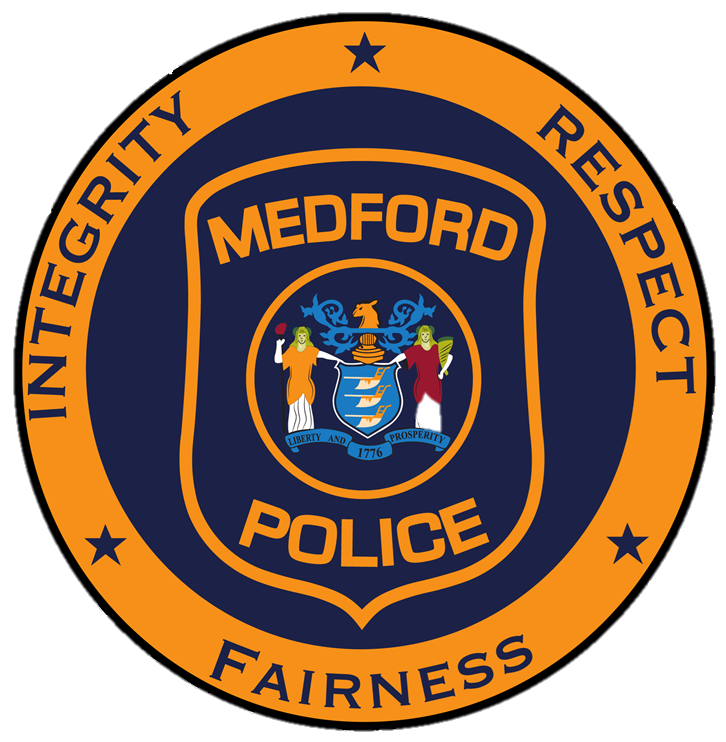 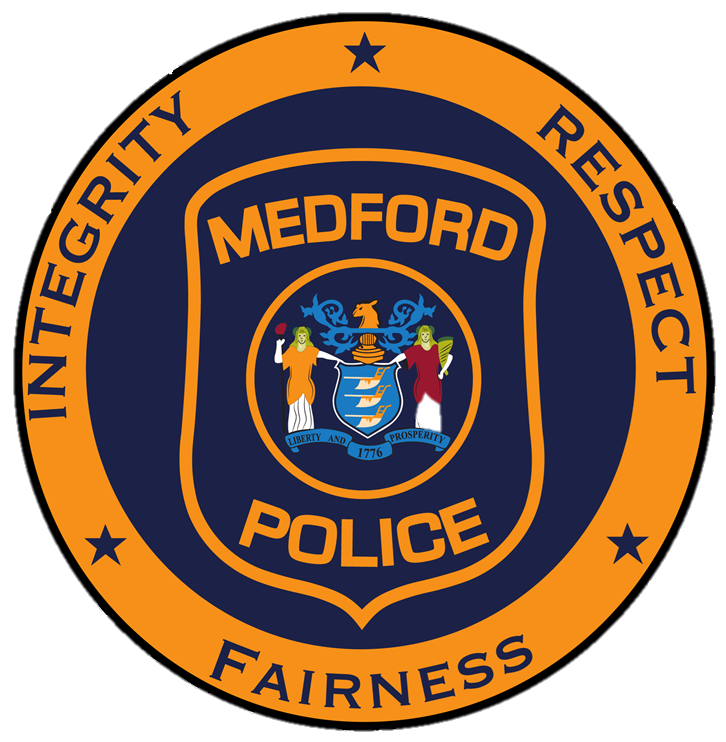 						                    Township of Medford                             	                               Division of Police									          609-654-7511 main				        						          609-654-5996 fax									          Arthur E. Waterman										      Chief of PoliceFor More Information:								For Immediate Release:  Lt. James D’Averso								DATE: March 15, 2024Public Information Officer609-654-7511, ext. 160	CRIMINAL TRESPASSINGThe property, located at 9 Pinecrest Drive in Medford Township, has been repeatedly subjected to Burglaries, Thefts and Criminal Mischiefs.  The property has been known to be abandoned by many in the community, however it is not abandoned and is currently under renovation by the homeowner.  Medford Township Police have worked with the homeowner to investigate previous criminal acts as well as to prevent further.  As such, security cameras have been installed throughout the property and have captured multiple subjects on the interior and exterior of the structure.  During the ongoing investigation individuals were recorded inside the property on July 29, 2023.  As a result of investigative measures and with the assistance from numerous citizen tips, Paul Rogers, age 20, Meeshaway Trail Medford Lakes, NJ and Timothy Gurden, age 20, Algonquin Trail Medford Lakes, NJ were identified and subsequently charged with Criminal Trespass.  Officers are in the process of identifying additional subjects that were recorded on the property.  All subjects entering onto and /or into this property without express permission of the homeowner will be charged accordingly.  